3.    Name of Supplier:                               		                            Cost of Acquisition:           6.    Benefit to the State of Oklahoma:  7.    Comparable items to acquisition item with comparable cost and resultant significant savings to the state:Supplier A:            (If necessary, please attach additional page(s) to provide justification)The State Purchasing Director shall take no action under the provisions of this paragraph prior to the publication of a document describing the significant savings realized by the state.The State Purchasing Director certifies that it is necessary to exempt the above listed procurement from the Central Purchasing Act because the procurement is unusual, time-sensitive, or unique and therefore the exemption of the procurement is in the best and immediate interest of the state as per 74 O.S. §85.7.A.7.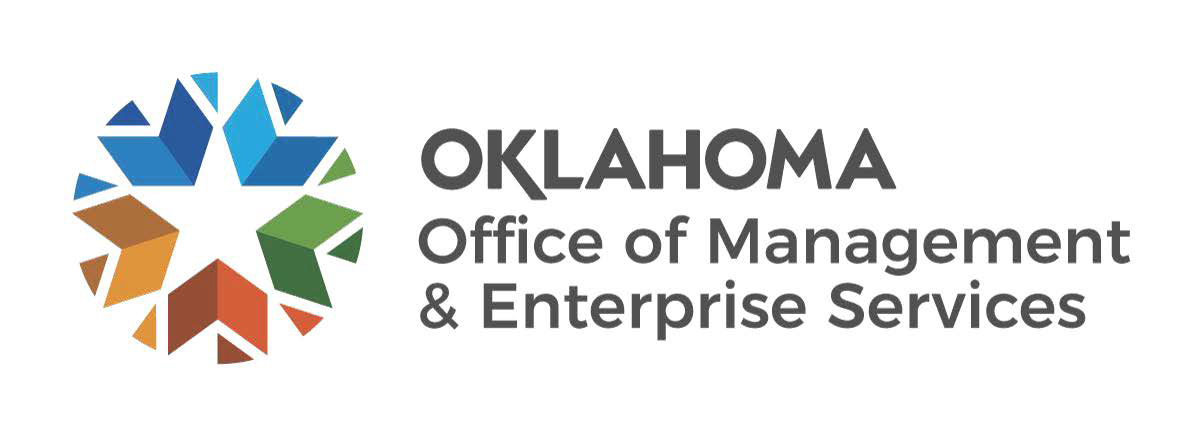 Request for Exemption from Competitive BiddingPlease submit completed request form to the following:  CP.Feedback@omes.ok.govPlease submit completed request form to the following:  CP.Feedback@omes.ok.govPlease submit completed request form to the following:  CP.Feedback@omes.ok.govPlease submit completed request form to the following:  CP.Feedback@omes.ok.govPlease submit completed request form to the following:  CP.Feedback@omes.ok.gov1.Agency Name:Agency Number:2.   Describe in detail acquisition to be made:  Describe in detail acquisition to be made:  Describe in detail acquisition to be made:  Describe in detail acquisition to be made:  Describe in detail acquisition to be made:  Describe in detail acquisition to be made:       4.   Supplier Contact:     4.   Supplier Contact:Email address:5.   Reason for exemption:5.   Reason for exemption:Item       Cost:      Savings to the state:      Supplier B:       Item       Cost:      Savings to the state:                         Signature of Requestor                   Signature of RequestorDateDateThis request is hereby:   Approved   Denied  - Reason for Denial:       Comment:       Public Posting Date:                                                                             Award Date:                                                                          State Purchasing Director                                                                                    DateThis request is hereby:   Approved   Denied  - Reason for Denial:       Comment:       Public Posting Date:                                                                             Award Date:                                                                          State Purchasing Director                                                                                    Date